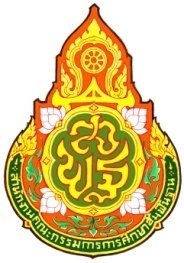 โรงเรียนบ้านศาลาหนองขอน   ปีงบประมาณ 2558งานการบริหารทั่วไปคำถาม EB 4 ข้อ 1 :	สถานศึกษามีแนวทางการปฏิบัติงาน/คู่มือกำหนดมาตรฐานการปฏิบัติงานตาม                 ภารกิจหลักหรือไม่คำตอบ  :  ฝ่ายบริหารทั่วไป  โรงเรียนบ้านศาลาหนองขอน   มีการจัดทำคู่มือการปฏิบัติงานตามภารกิจหลักของโรงเรียน   เพื่อยกระดับคุณภาพ  และมาตรฐานการปฏิบัติงานที่มีประสิทธิภาพ ซึ่งมี ขอบข่ายตามภารกิจหลักของโรงเรียน คือ 	1. งานกิจการนักเรียนมีงานตามภารกิจหลัก  4  งาน		1.1 งานระบบดูแลช่วยเหลือนักเรียน		1.2 งานคะแนนความดีและความประพฤติ		1.3 งานส่งเสริมประชาธิปไตยและสภานักเรียน		1.4 งานป้องกันแก้ไขปัญหายาเสพติด	2. งานบริการอาคารสถานที่มีงานตามภารกิจหลัก 2  งาน		2.1 งานจัดบรรยากาศและสภาพแวดล้อม2.2 งานเทคโนโลยีและการสื่อสาร	3. โครงการพิเศษ  มีโครงการพิเศษที่ดำเนินการ 3 โครงการ		3.1 โครงการคุณธรรม จริยธรรม และธรรมาภิบาลในโรงเรียน (โรงเรียนวิถีพุทธ)		3.3 โครงการส่งเสริมการเรียนการสอนเศรษฐกิจพอเพียง		3.4 โครงการส่งเสริมการแสดงวงโปงลางเอกสารประกอบ คือ คู่มือการปฏิบัติงานตามภารกิจหลักของฝ่ายบริหารทั่วไปคำถาม EB 4 ข้อ 2  : สถานศึกษามีรายงานผลการปฏิบัติงาน/คู่มือกำหนดมาตรฐานการปฏิบัติงานตามภารกิจหลักหรือไม่คำตอบ  :  โรงเรียนมีการรายงานผลการปฏิบัติงานทุกปีการศึกษาเมื่อสิ้นสุดการดำเนินงานตามแผนงาน/โครงการ ดังนี้รายงานผลการปฏิบัติงาน  ตามแผนการปฏิบัติการ ปี 2558 เช่นรายงานผลการดำเนินงานวันไหว้ครูประจำปีการศึกษา 2558รายงานผลการดำเนินการ โครงการเยี่ยมบ้านนักเรียนประจำปีการศึกษา 2558สรุปผลการดำเนินงาน งานส่งเสริมประชาธิปไตยในโรงเรียนและสภานักเรียนประจำปีการศึกษา 2558สรุปผลการดำเนินงาน โครงการคุณธรรม จริยธรรม และธรรมาภิบาลในโรงเรียน(โรงเรียนวิถีพุทธ) ประจำปีการศึกษา 2558สรุปรายงานผลการดำเนินงานป้องกันและแก้ไขปัญหายาเสพติด                          ประจำปีการศึกษา 2558เอกสารประกอบคือ เอกสารรายงานการดำเนินงานฝ่ายบริหารทั่วไปตามแผนปฏิบัติการ  ประจำปีการศึกษา 2558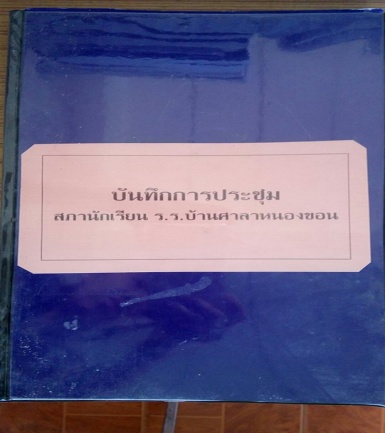 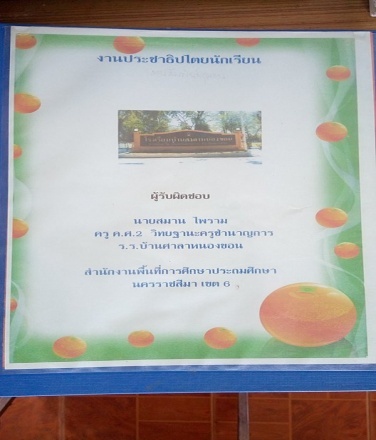 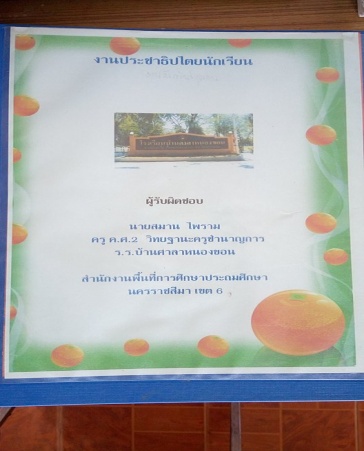 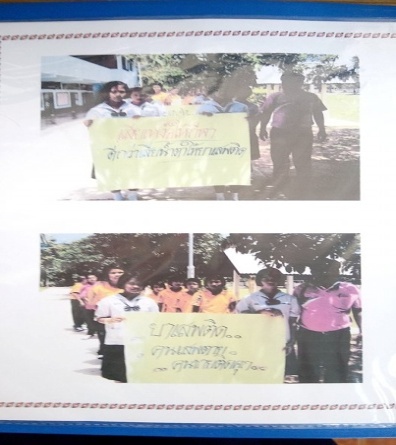 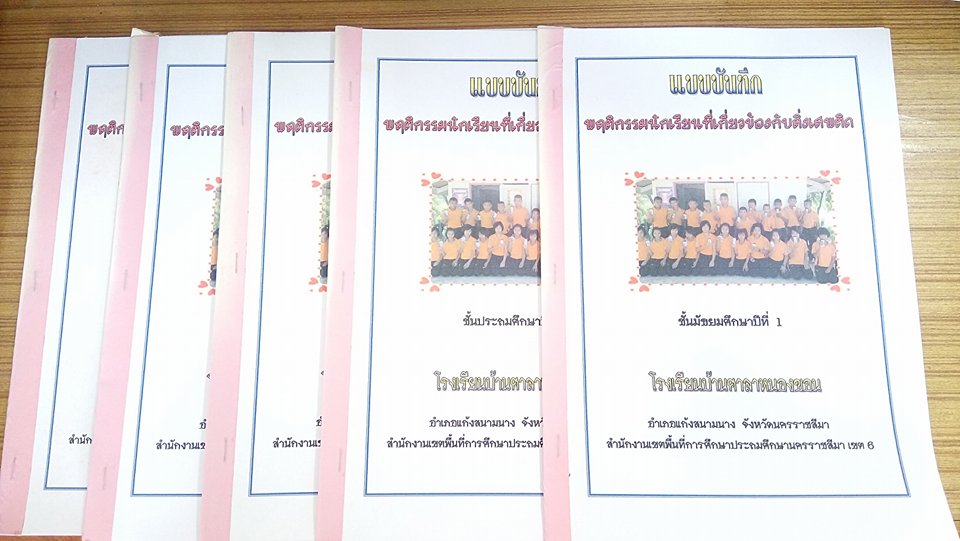 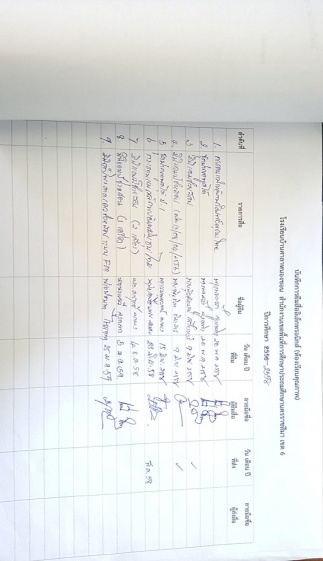 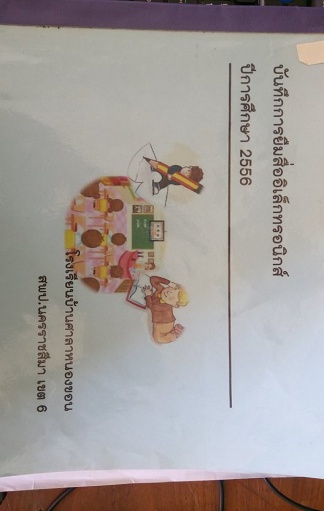 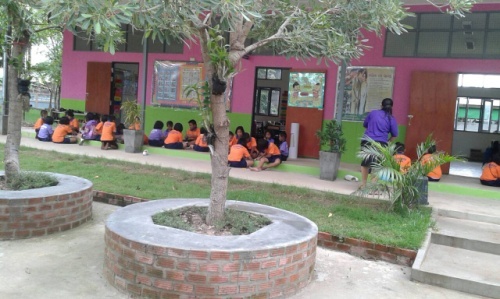 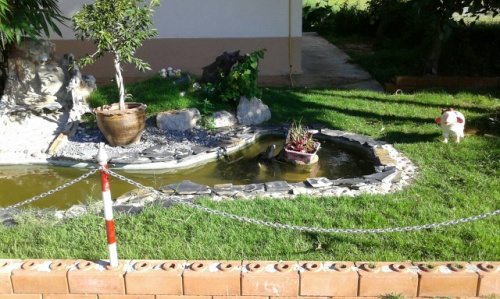 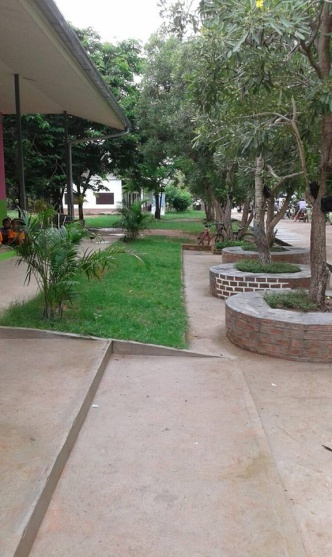 คำถาม  EB4  :   การดำเนินงานตามคู่มือกำหนดมาตรฐานการปฏิบัติงานตามภารกิจหลัก